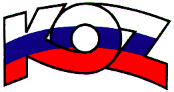 KONFEDERÁCIA ODBOROVÝCH ZVÄZOV SLOVENSKEJ REPUBLIKYMateriál na rokovanieHSR SR 17.12.2018bod 9S T A N O V I S K Ok návrhu nariadenia vlády Slovenskej republiky, ktorým sa ustanovuje výška odvodu z dodanej elektriny koncovým odberateľom elektriny a podrobnosti o spôsobe jeho výberu pre Národný jadrový fond, použití, vedení jeho evidencie a o spôsobe a lehotách jeho úhradyPopis návrhuJeden zo zdrojov Národného jadrového fondu predstavuje transfer z výdavkového rozpočtového účtu Ministerstva hospodárstva Slovenskej republiky, uhrádzaný ako odvod, ktorý je vyberaný prevádzkovateľom prenosovej sústavy a prevádzkovateľom distribučnej sústavy, určený na krytie historického dlhu. Tento odvod je súčasťou ceny elektriny dodanej koncovým odberateľom elektriny. Cieľom návrhu nariadenia vlády Slovenskej republiky je ustanoviť výšku ročného odvodu, ktorú možno započítať do ceny dodanej elektriny, podrobnosti o spôsobe výberu a použití odvodu, vedení jeho evidencie u prevádzkovateľa sústavy a o spôsobe a lehotách jeho úhrady prevádzkovateľom sústavy na príjmový rozpočtový účet kapitoly ministerstva, tak aby bolo zabezpečené krytie  nákladov tzv. historického dlhu vo finančnom zabezpečení činností záverečnej časti jadrovej energetiky.Nadobudnutie účinnosti nariadenia vlády sa ustanovuje na 1. februára 2019.Stanovisko KOZ SRKOZ SR nemá k predloženému návrhu nariadenia pripomienky.Závery a odporúčaniaKOZ SR odporúča predložený návrh nariadenia na ďalšie legislatívne konanie.